Objective:  Use the properties of exponents to interpret expressions for exponential functions and to graph exponential functions.Bellwork:  Cellphone/Calculator Assignment1.	Look up your grade on studentview and determine what you need to do to improve your grade.2.	Using a calculator or desmos, find the initial mass of radium and the percentage of the initial mass present after 25 years if the quantity present after t years is given by:	Y=25(1/2)t/1599	Hint:  plug in t=0 to find initial mass.	Hint:  plug in t=25 to find mass after 25 years.a.	initial mass = __________ gramsb.	percentage of initial mass left after 25 years = ______.Lesson:  Exponential Growth and DecayDefinitions Definition:  An exponential function f with base a is denoted byy=ax where a>0, a≠1, and x is any real number.Definition:  An exponential growth function (model) is given by the equationy=acbx, b>0.Definition:  An exponential decay function (model) is given by the equation y=acbx, b<0.If a>0, then the exponential function(whether growth or decay) is a positive exponential function.  If a<0, then the exponential function (whether growth or decay) is a negative exponential function.A table can help here. y=acbx  c is the baseExample 1: Label exponential growth or decay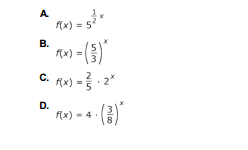 a.	exponential growth 5>1 ½>0b.	exponential growth 5/3>1c.	exponential growth 2>1d.	exponential decay (3/8)<1Example 2:  Percent Changey=acbx  c is the basea. f(x)=4(5)x  c=5 b=1 a=4.  Step 1:  Make Table and fill inStep 2:  Answer=400%You can get this from the function through (5-1)*100%.b. f(x)=4(1.05)xYou can read growth rate off the function.  5%c. f(x)=4(.95)x You can read the decay rate off the function.  5%d. f(x)=4(.05)xYou can read the decay rate off the function:  The decay rate is 95%Example 3  Type of exponential function:  positive growth, negative growth, positive decay, negative decay.f(x)=-6(2/5)x	negative exponential decay function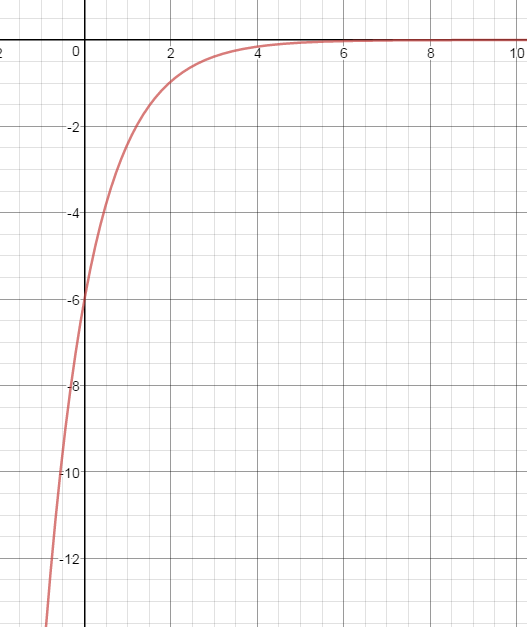 f(x)=-4/5(2)x: negative exponential growth functionf(x)=5(1/2)x:  positive exponential decay.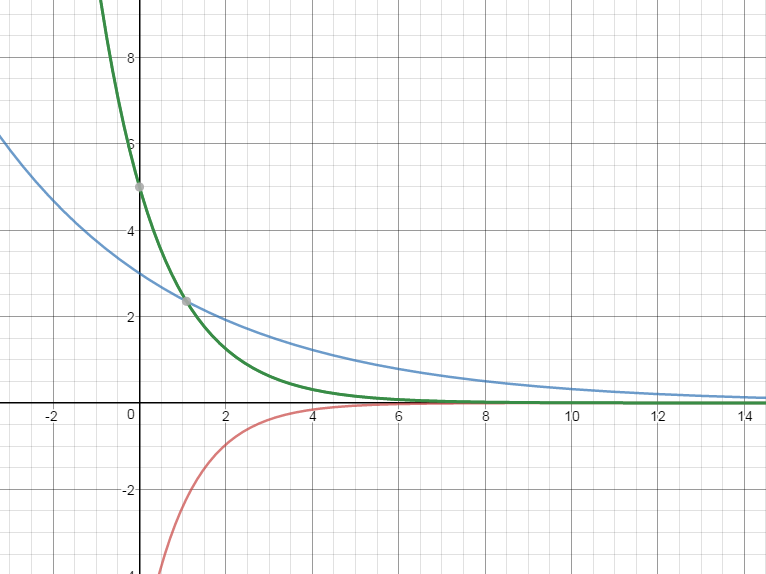 Practice (Guided):  Identify the decay/growth rate1.	f(x)=6(1.06)x2.	f(x)=1000(6)x3.	f(x)=10,000(.94)x4.	f(x)=35(.06)x5.	f(x)=300(.97)x6.	f(x)=2500(3)x7.	f(x)=1500(.03)x8.	f(x)=975(1.03)xClosure:  QuizSelect the functions that have a growth rate of 5.2% by putting a check in the appropriate box.Homework:  Complete the following questions.Name			Period1.	The half life of a radioactive material is the amount of time it takes half of the material to decay so that half of the original material remaining.  The half life of vanadium-48 is represented by the equation	A=A0(2)-.0626t	A0 is the initial amount and t is time in days.	After 16 days is more or less than ½ of the initial amount of vanadium-48 remaining?  Show your work.2.	The population of a city is modeled by the equation 	P=1.5(1.25).25t. Answer the following true/false questions by putting a check in the appropriate box.c>1c>1c<1c<1a>0, b>0 positive exp growth fn.a>0,b<0positive exp decay fn.a>0, b>0positive exp decay fn.a>0, b<0positive exp growth fn.a<0, b>0negative exp growth fn.a<0, b<0negative exp decay fn.a<0, b>0negative exp decay fn.a<0, b<0negative exp growth fn.xf(x)% change04  ---120(20-4)/4 * 100400 %2100(100-20)/20400 %xf(x)% change04  ---14.2(4.2-4)/4 * 1005 %24.41(4.41-4.2)/4.2*1005 %xf(x)% change04  ---13.8(3.8-4)/4 * 100-5 %23.61(3.61-3.8)/3.8*100-5 %xf(x)% change04  ---1.2(.2-4)/4 * 100-95 %2.01(3.61-3.8)/3.8*100-95 %xf(x)0-61-12/52-24/25xf(x)0-4/51-8/52-16/53-32/5xf(x)0515/225/4yesnof(x)=200(1.052)xf(x)=500(1.52)xf(x)=900(1+.052)xf(x)=800(.052)xf(x)=700(5.2)xf(x)=400(1+.52)xStatementTrueFalsePopulation grows exponentiallyCurrent population is 1.5 mThe population grows by 25% every 25 years